О внесении изменений в Положение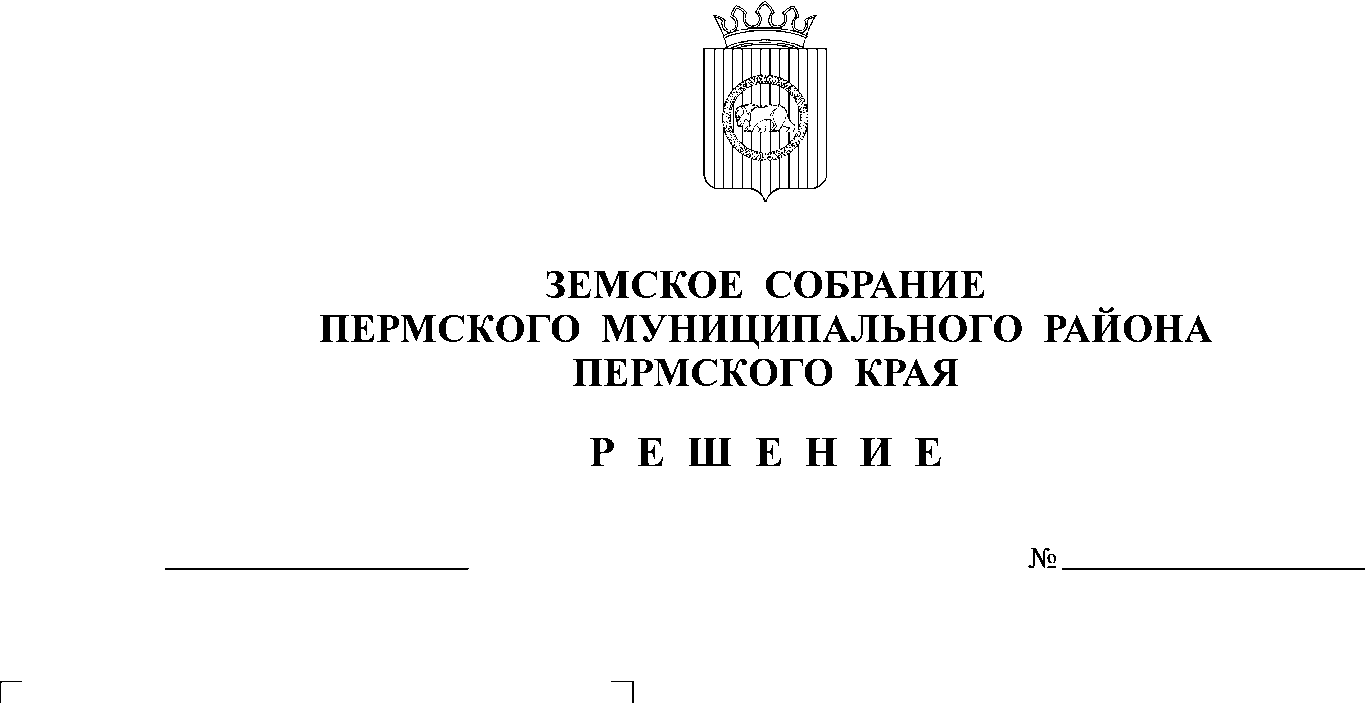 об оплате труда руководителей,специалистов, служащих,замещающих должности, неотнесенные к должностяммуниципальной службы, иработников рабочих профессийорганов местного самоуправления,утвержденное решением ЗемскогоСобрания Пермского муниципальногорайона от 30.10.2013 № 393В соответствии с пунктом 2 части 1 статьи 25, частью 2 статьи 68 Устава Пермского муниципального районаЗемское Собрание РЕШАЕТ:1. Внести в Положение об оплате труда руководителей, специалистов, служащих, замещающих должности, не отнесенные к должностям муниципальной службы, и работников рабочих профессий органов местного самоуправления, утвержденное решением Земского Собрания Пермского муниципального района от 30.10.2013 № 393 (в ред. от 28.08.2014 № 487, от 24.05.2016 № 151, от 27.10.2016 №168, от 26.10.2017 №269, от 26.12.2019 № 21, от 26.11.2020 № 90) следующие изменения:1.1. второй абзац пункта 3 изложить в следующей редакции:«К работникам рабочих профессий относятся: уборщик служебных помещений, гардеробщик, сторож (вахтер), контролер газового хозяйства, водитель автомобиля.»;1.2. таблицу в пункте 7 изложить в новой редакции:«»1.3. в абзаце четвертом пункта 3.4. раздела 3 Приложения 1 к Положению после слов «уборщику служебных помещений» дополнить словами «, контролеру газового хозяйства»;1.4. Приложение 2 к Положению изложить в новой редакции согласно приложению к настоящему решению.2. Настоящее решение опубликовать в бюллетене муниципального образования «Пермский муниципальный район» и разместить на официальном сайте Пермского муниципального района.3. Настоящее решение вступает в силу с 01 января 2022 года и применяется при формировании бюджета Пермского муниципального района на 2022 год и плановый период 2023 и 2024 годов.Временно исполняющий полномочияглавы муниципального района 	И.А. ВарушкинПредседатель Земского Собрания	Д.В. ГордиенкоПриложениек решениюЗемского Собранияот 23.12.2021 № 199Приложение 2к Положениюоб оплате труда руководителей,специалистов, служащих, замещающихдолжности, не отнесенные к должностяммуниципальной службы, и работниковрабочих профессийРАЗМЕРЫ ДОЛЖНОСТНЫХ ОКЛАДОВруководителей, специалистов, служащих, замещающихдолжности, не отнесенные к должностям муниципальной службы,и работников рабочих профессий органов местногосамоуправленияNп/пНаименование должностейКоличествоокладов в год1Работники, замещающие должности руководителей, специалистов,служащих, не отнесенные к должностям муниципальной службыРаботники, замещающие должности руководителей, специалистов,служащих, не отнесенные к должностям муниципальной службы1.1Начальник сектора471.2Программист451.3Корректор431.4Документовед, делопроизводитель411.5Заведующий хозяйством321.6Комендант222РабочиеРабочие2.1Сторож (вахтер), гардеробщик, уборщик служебных помещений, контролер газового хозяйства21,652.2Водитель автомобиля Контрольно-счетной палаты Пермского муниципального района52N п/пНаименование должностейРазмерыдолжностногооклада, руб.1Работники, замещающие должности руководителей, специалистов,служащих, не отнесенные к должностям муниципальной службыРаботники, замещающие должности руководителей, специалистов,служащих, не отнесенные к должностям муниципальной службы1.1Начальник сектора 12740,511.2Программист10625,591.3Корректор12052,531.4Документовед9174,351.5Делопроизводитель8366,201.6Заведующий хозяйством8327,211.7Комендант7300,322РабочиеРабочие2.1Сторож (вахтер), гардеробщик, уборщик служебных помещений, контролер газового хозяйства7300,322.2Водитель автомобиля7300,32